大体协[2019]175号关于举办2019年中国校园啦啦操教练员、裁判员培训班的通知各省、自治区、直辖市教育厅（教委）、学生体育协会：为进一步推广啦啦操运动在大、中、小学校的普及和发展，全面落实全民健身计划纲要，提高我国学校教师、裁判员业务水平。中国大学生体育协会将举办“2019年中国校园啦啦操教练员、裁判员培训班”，具体事宜通知如下。具体事宜通知如下：一、组织单位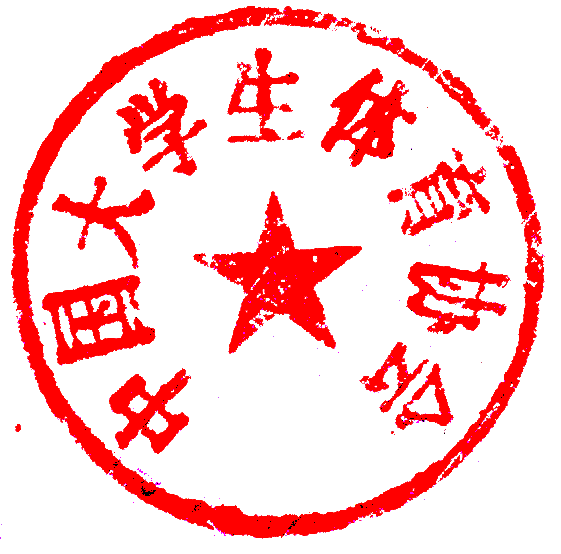 1.主办单位：中国大学生体育协会2.承办单位：怀化学院  3.执行单位：中国大学生体育协会健美操艺术体操分会4.协办单位：怀化市健美操协会二、培训时间、地点1.培训时间：2019年7月18日-7月23日2.培训地点：怀化学院东校区（湖南省怀化市怀东路180号）三、培训内容1.专家教学（啦啦操创编技巧、难度训练方法、国际规则与评判方法释疑）；2.2017-2020年中国大、中、小学生啦啦操竞赛规定套路及难度技术要点教学(技巧、花球、街舞、爵士、高踢腿)；3.技巧啦啦操初、中级难度技术教学；3.中国校园啦啦操裁判员评分办法解析；4.啦啦操专项体能训练；5.啦啦操音乐制作方法。四、参加人员热爱学校体育事业，勤于学习，并愿意投身啦啦操项目运动的普及和教育工作者、体育教师、社团指导教师、裁判员、学生。定期参加培训活动的教师与裁判员，是参与中国大、中学生体育协会主办的各级别赛事执法与项目推广工作的必要条件。五、培训班考试与结业首次参加培训的人员，通过考核，按阶梯式晋升方式获取裁判员及专业教师初级资格证书。如已获取培训项目资格证，则可以参加该项目晋升考核，根据考核成绩可晋升高一级别裁判员及专业教师资格证书，已获得资格证书的分会顾问、分会副秘书长、各省级联络处负责人，以及担任过省级及以上级别比赛的仲裁委员、裁判长、副裁判长、竞赛裁判长、技术代表等人员报名本次培训，考核通过方可申请该专项的高级教师或高级裁判资格论证，颁发资格证书。六、考核办法1.技术考试、理论考试。2.参加学习期满均颁发中国大、中学生体育协会培训结业证书。3.考试合格者将颁发“中国大、中学生体育协会健美操艺术体操分会啦啦操专业教师、裁判员资格证书”。七、收费标准培训报名费：会员单位教师1200元/人、非会员单位教师1400元/人，在校学生600元/人（报到时需出示身份证及学生证原件）。八、报名、缴费与报到（一）报名1.培训报名负责人：廖力坚，微信号：18974508570，联系电话：18974508570，“培训学员群”微信二维码： 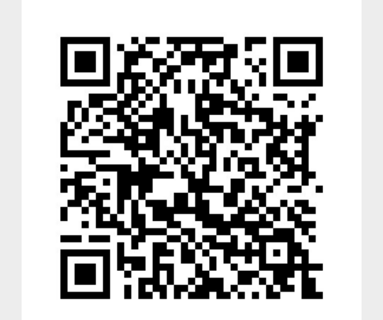 2.网上报名：报名表（见附件）电子版于2019年7月8日前发送至邮箱：hhjmcxh@163.com。（二）培训缴费1.汇款至下方指定单位账户，并请注明“啦啦操培训班+学校名称+纳税人识别码”。户名：怀化市健美操协会账号：1914 0104 0920 0070 657开户行：中国工商银行股份有限公司怀化金怀支行2.培训费用请于7月13日前汇到指定账户，并准确注明发票的开票信息和纳税人识别码。3.报到当日，请持转账汇款凭证（纸质），在报到处办理报到手续。4.现场报名可用现金，也可刷公务卡。5.协办单位将按照转账汇款记录显示的单位名称和纳税人识别码开具培训发票。（三）报到1.报到时间：2019年7月18日20:00前，请学员带好身份证（学生证），保险单据以及相关缴费凭证报到。2.报到地点：煌族国际大酒店一楼大厅。3.报到地址：湖南省怀化市鹤城区金海路（怀化学院东校区正对面）4.交通指南（1）怀化芷江机场：机场大巴到市区，乘坐1路、2路、15路等公交车到市委党校（怀化学院东校区）下车即到。（2）怀化高铁南站：乘坐33路公交车到汽车东站步行300米可到酒店（3）市区内交通建议可乘的士前往煌族大酒店（一辆的士车的费用在30 左右）5.住宿安排培训班参培人员食宿可自理。如需组委会安排，可联系：郭继，18502368296（需要入住酒店的各代表队，务必联系酒店联系人确认）。6.离会时间：7月23日。九、其他1.学员需自行办理保险，培训期间发生意外事故由学员本人负责。2.学员自备训练服和运动鞋。3.如已获得啦啦操项目专业教师和裁判员资格证的学员，需出示证书复印件或电子扫描件。十、未尽事宜，另行通知附件：1.培训班课程安排      2.报名表中国大学生体育协会2019年5月7日附件1：附件2：报  名  表培训班课程安排培训班课程安排培训班课程安排培训班课程安排培训班课程安排日期时间内容课程类别授课导师7月18日全 天报  到7月19日9:00-9:30开班仪式所有导师7月19日9:30-10:00全体合影所有导师7月19日10:30-11:30啦啦操团队文化建设及体能训练技术课魏晓伟7月19日12:00午餐/午休自理7月19日14:30-17:00花球规定套路及难度技术要点解析技术课李洪波7月19日17:00-17:30体能训练技术课魏晓伟7月19日18:00晚餐自理7月19日19:00-20:301.舞蹈啦啦操规定套路规则解析理论课许  波7月19日19:00-20:302.技巧啦啦操规定套路规则解析理论课赵乾琦7月20日9:00-11:00街舞规定套路及难度技术要点解析技术课陈东杰7月20日11:00-11:30体能训练技术课魏晓伟7月20日12:00午餐/午休自理7月20日14:30-17:00初、中级托举和抛接难度技术教学技术课廖力坚、江涛等7月20日17:00-17:30体能训练技术课魏晓伟7月20日18:00晚餐自理7月20日19:00-20:301.舞蹈啦啦操国际规则与评判方法释疑理论课台湾导师7月20日19:00-20:302.啦啦操音乐剪辑技巧 初/中 级理论课钟志信7月21日9:00-11:00爵士规定套路及难度技术要点解析技术课李洪波7月21日11:00-11:30体能训练技术课魏晓伟7月21日12:00午餐/午休自理7月21日14:30-17:001.金字塔难度的组成与变化技术课台湾导师等7月21日14:30-17:002.初、中级翻腾难度技术教学技术课葛智斌、翟伟等7月21日17:00-17:30体能训练技术课魏晓伟7月21日18:00晚餐自理7月21日19:00-20:30技巧啦啦操国际规则与评判方法释疑理论课台湾导师7月22日9:00-11:00高踢腿规定套路及难度技术要点解析技术课许波7月22日11:00-11:30体能训练技术课魏晓伟7月22日12:00午餐/午休自理7月22日14:30-16:00舞蹈啦啦操编排与难度训练方法技术课台湾导师7月22日16:00-17:00技巧啦啦操编排技巧技术课台湾导师7月22日18:00晚餐自理7月22日19:00-20:30自习/团队文化建设自理7月23日9:30-10:30舞蹈啦啦操理论考试所有导师7月23日10:30-11:30技巧啦啦操理论考试所有导师7月23日12:00午餐/午休自理7月23日14:30-16:00舞蹈技术考试舞蹈导师7月23日16:00-17:30技巧技术考试技巧导师7月23日18:00晚餐自理7月23日19:00颁发证书所有导师7月24日离会离会离会离会序号姓名性别职务联系电话微信号原有等级邮寄地址开具发票信息（单位或个人抬头、纳税人识别码）：开具发票信息（单位或个人抬头、纳税人识别码）：开具发票信息（单位或个人抬头、纳税人识别码）：开具发票信息（单位或个人抬头、纳税人识别码）：开具发票信息（单位或个人抬头、纳税人识别码）：开具发票信息（单位或个人抬头、纳税人识别码）：开具发票信息（单位或个人抬头、纳税人识别码）：开具发票信息（单位或个人抬头、纳税人识别码）：